Об утверждении Положения Комиссии по обеспечению безопасности дорожного движения В соответствии с Федеральным законом от 10.12.1995 № 196-ФЗ      «О безопасности дорожного движения», Федеральным законом от 06.10.2003 № 131-ФЗ «Об общих принципах организации местного самоуправления в Российской Федерации», в целях решения вопросов по обеспечению безопасности дорожного движения, администрация муниципального района «Улётовский район» Забайкальского края  п о с т а н о в л я е т:1. Утвердить Положение о Комиссии по обеспечению безопасности дорожного движения согласно приложению к настоящему постановлению.2. Настоящее постановление официально опубликовать (обнародовать) на официальном сайте муниципального района «Улётовский район» Забайкальского края в информационно-телекоммуникационной сети «Интернет» в разделе «Документы» - «Правовые акты администрации» - https://uletov.75.ru/.3. Контроль за исполнением данного постановления возложить на первого заместителя главы муниципального района «Улётовский район» В.А.ГорковенкоГлава муниципального района«Улётовский район»	   А.И. Синкевич Приложениек постановлению администрациимуниципального района «Улётовский район»«24» марта 2022 г. № 98/нПОЛОЖЕНИЕо Комиссии по обеспечению безопасности дорожного движенияОбщие положения1.1. Настоящее Положение о Комиссии по обеспечению безопасности дорожного движения определяет функции и порядок работы Комиссии по обеспечению безопасности дорожного движения (далее - комиссия).1.2. Комиссия является координационным органом при администрации муниципального района «Улётовский район» Забайкальского края по рассмотрению вопросов и подготовке предложений, направленных на обеспечение безопасности дорожного движения на территории муниципального района «Улётовский район» Забайкальского края.1.3. В своей деятельности Комиссия руководствуясь Конституцией Российской Федерации, федеральными законами, указами и распоряжениями Президента Российской Федерации, постановлениями и распоряжениями Правительства Российской Федерации, законами и иными нормативно - правовыми актами Забайкальского края, нормативно правовыми актами муниципального района «Улётовский район», а также настоящим Положением.Основные задачи комиссии2.1. Участие в организации и работе совещаний, конференций, выставок по вопросам обеспечения безопасности дорожного движения, оказание содействия в реализации принятых на них рекомендаций. 2.2. Внесение предложений по разработке проектов районных целевых программ безопасности дорожного движения на территории муниципального района «Улётовский район».2.3 Анализ причин аварийности на наземном транспорте и выработка предложений по их недопущению, участие в определении приоритетных направлений деятельности по предупреждению дорожно-транспортной аварийности. 2.4. Участие в разработке планов по организации дорожного движения на возникающих аварийных участках дорог. 2.5. Совершенствование механизмов координации деятельности органов местного самоуправления муниципального района «Улётовский район» и повышение эффективности взаимодействия с заинтересованными организациями и общественными объединениями по вопросам обеспечения безопасности дорожного движения. Комиссия в соответствии с возложенными на нее задачами выполняет следующие функции3.1. Организует изучение причин аварийности на автомобильном транспорте, рассматривает состояние работы по предупреждению возникновения дорожно-транспортных происшествий на территории муниципального района «Улётовский район».3.2. Рассматривает состояние безопасности дорожного движения в муниципальном районе «Улётовский район» и другие вопросы, связанные с оценкой ситуации в сфере безопасности дорожного движения.3.3. Рассматривает предложения федеральных органов исполнительной власти, органов местного самоуправления муниципального района «Улётовский район», заинтересованных организаций и общественных объединений по вопросам: - реализации государственной политики в области обеспечения безопасности дорожного движения;- совершенствования правового регулирования в области обеспечения безопасности дорожного движения на территории муниципального района «Улётовский район»;3.4. Определяет с учетом поступивших предложений приоритетные направления деятельности по предупреждению дорожно-транспортных происшествий и снижению тяжести их последствий.3.5. Рассматривает вопросы реализации федеральных, краевых и целевых программ, связанных с повышением безопасности дорожного движения.3.6. Рассматривает обоснования потребности в финансовых и материально-технических ресурсах для реализации мероприятий в области обеспечения безопасности дорожного движения.3.7. Содействует совершенствованию работы общественных объединений по вопросам обеспечения безопасности дорожного движения на территории муниципального района «Улётовский район». 3.8. Осуществляет взаимодействие со средствами массовой информации по вопросам освещения проблем безопасности дорожного движения. Комиссия по вопросам, отнесённой к её компетенции, имеет право4.1. Заслушивать на своих заседаниях представителей органов местного самоуправления муниципального района «Улётовский район» и принимать соответствующие решения.4.2. Запрашивать у федеральных органов исполнительной власти, органов местного самоуправления муниципального района «Улётовский район» и органов местного самоуправления поселений и принимать соответствующие решения.4.3. Привлекать в установленном порядке к работе Комиссии представителей заинтересованных федеральных органов исполнительной власти, научных, общественных и других организаций, а также специалистов.4.4. Создавать рабочие группы по отдельным направлениям деятельности Комиссии.Организация деятельности комиссии5.1. Комиссия формируется в составе председателя Комиссии, заместителя председателя Комиссии, членов Комиссии, секретаря Комиссии.5.2. Состав Комиссии утверждается постановлением администрации муниципального района «Улётовский район» Забайкальского края.5.3. Комиссия осуществляет свою деятельность в соответствии с планом работы, принимаемым на заседании Комиссии и утверждаемым председателем Комиссии.5.4. Заседания Комиссии ведет председатель Комиссии, а в его отсутствие заместитель председателя Комиссии, по указанию председателя Комиссии.5.5. Заседания Комиссии проводятся не реже одного раза в квартал.5.6. При невозможности участия в заседании Комиссии член Комиссии вправе направить на заседание Комиссии своего полномочного представителя с правом голоса с предварительным письмом уведомлением.5.7. Заседание Комиссии считается правомочным, если на нем присутствует более половины членов Комиссии или их полномочных представителей.5.8. Решения Комиссии принимаются простым большинством голосов присутствующих на заседании членов Комиссии открытым голосованием. При равном количестве голосов решающим является голос председательствующего на заседании.5.9. Решения Комиссии оформляются протоколом, который подписывается председательствующим на заседании Комиссии и секретарем комиссии.5.10. Решения Комиссии, принятые в соответствии с её компенсацией, являются обязательными для всех органов местного самоуправления муниципального района «Улётовский район».5.11. Организационно - техническое обеспечение деятельности Комиссии возлагается на администрацию муниципального района «Улётовский район».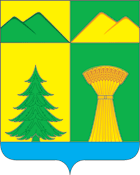 АДМИНИСТРАЦИЯ МУНИЦИПАЛЬНОГО РАЙОНА«УЛЁТОВСКИЙ РАЙОН»ЗАБАЙКАЛЬСКОГО КРАЯПОСТАНОВЛЕНИЕАДМИНИСТРАЦИЯ МУНИЦИПАЛЬНОГО РАЙОНА«УЛЁТОВСКИЙ РАЙОН»ЗАБАЙКАЛЬСКОГО КРАЯПОСТАНОВЛЕНИЕАДМИНИСТРАЦИЯ МУНИЦИПАЛЬНОГО РАЙОНА«УЛЁТОВСКИЙ РАЙОН»ЗАБАЙКАЛЬСКОГО КРАЯПОСТАНОВЛЕНИЕАДМИНИСТРАЦИЯ МУНИЦИПАЛЬНОГО РАЙОНА«УЛЁТОВСКИЙ РАЙОН»ЗАБАЙКАЛЬСКОГО КРАЯПОСТАНОВЛЕНИЕАДМИНИСТРАЦИЯ МУНИЦИПАЛЬНОГО РАЙОНА«УЛЁТОВСКИЙ РАЙОН»ЗАБАЙКАЛЬСКОГО КРАЯПОСТАНОВЛЕНИЕ«24» марта 2022 года«24» марта 2022 года№ 98/н№ 98/нс.Улёты